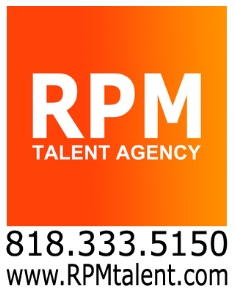 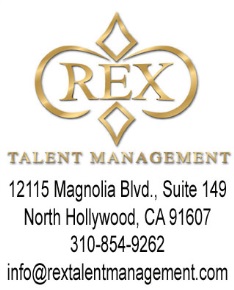                CAROLINE REDEKOPP                                                   SAG- AFTRAFILMESSENCE OF ETERNITY		SUPPORTING							OX FILMSSEPTEMBER RUNS RED 		LEAD			 						BLACKHOUSE PICTURESIF YOU COULD ONLY BE YOU (SHORT)	SUPPORTING							ENSO PICTURESHAPPY SLAPPING		SUPPORTING	 						  BAND FILMSTERRITORIES 			SUPPORTING							LES FILMS ESPLANADE INCTRICK R’ TREAT		SUPPORTING							BAD HAT HARRY PRODWAKE UP CALL (SHORT)		LEAD	 								STATION HILL PRODUCTIONSTELEVISIONSUGAR TOWN (PILOT)		SERIES REGULAR						RED APPLE PRODDAYTIME CHRONICLES (SERIES)	LEAD									DAYTIME CHRONICLES PROD.THE GIRL HE MET ONLINE (MOVIE)	SUPPORTING							ZED FILMWORKSFUGITIVE AT 17 (MOVIE)		SUPPORTING							LANCE ENTERTAINMENT	THE WIFE HE MET ONLINE (MOVIE)	SUPPORTING 							ZED FILMWORKSCYBER BULLY	(MOVIE)		SUPPORTING	 						 ENTERTAINMENTEXPOSED (MOVIE)		SUPPORTING	 						INCENDO PRODUCTIONSMETAL TORNADO (MOVIE)		SUPPORTING							CAPITAL CITY PRODUCTIONSTHE PERFECT TEACHER (MOVIE)	SUPPORTING							LANCE ENTERTAINMENTNAZARETH (PILOT)		SERIES REGULAR						BROOKSTREET PROD.BETWEEN TRUTH & LIES (MOVIE)	SUPPORTING							CHESLER/PERLMUTTER.BLACK WIDOWER (MOVIE)		SUPPORTING	 						MUSE ENTERTAINMENTMURDER IN MY HOUSE (MOVIE)	SUPPORTING			 		 		LANCE ENTERTAINMENTMAID OF HONOR (MOVIE)		SUPPORTING							LANCE ENTERTAINMENTLIVE ONCE, DIE TWICE (MOVIE)	SUPPORTING							JB RUSH PRODUCTIONSA KILLER UPSTAIRS (MOVIE)		SUPPORTING							LANCE ENTERTAINMENTPLAGUE CITY (MINI-SERIES)		SUPPORTING							SLANTED WHEEL ENT. INCTHE PERFECT NEIGHBOR (MOVIE)	SUPPORTING							LANCE ENTERTAINMENTH2O: THE LAST PRIME MINISTER	GUEST-STAR							H2O PRODUCTIONS INC.ICE STORM (MINI-SERIES)		SUPPORTING		 					IMPOSSIBLE FILMSDR. BETHUNE (MINI-SERIES)		SUPPORTING		 					HAI RUN PRODUCTIONSTHE ELEVENTH HOUR (SERIES)		CO-STAR		 						CTVRONA DREAM HOME (SERIES)		LEAD				            ZONE 3 MANN TO MANN (SERIES)		GUEST-STAR	 	 					CHUM/BRAVOTRAININGBRIAN DRILLINGER, DOUG KABACK	ADVANCED ON CAMERA				LARRY MOSS STUDIOSMAREK PROBOSZ		SCENE STUDY							(EDGEMAR)				MICHELLE DANNER		SCRIPT ANALYSIS						SANTA MONICA, CA				CHRISTINE DUNFORD		VOICE AND SPEECH						DEREK REID			IMPROV								MICHELLE LONSDALE SMITH	ACTING INTENSIVE					VANCOUVER, BCJOHN STRASBERG		AN ORGANIC APPROACH				NEW YORK, NYSPECIAL SKILLSSPORTS/HOBBIES: YOGA, SCUBA DIVING (PADI CERTIFIED), BASS/ACOUSTIC GUITAR, PHOTOGRAPHY, SINGING & SONGWRITING, DANCE (SALSA, JAZZ WITH CHOREOGRAPHERS MALCOLM GALE & LOUISE DAGENAIS)ACCENTS:  SOUTHERN, RUSSIAN, BRITISH                OTHER: AUTOMATIC,  & MOTORYCLE (LICENSED) 